GOLDENDOODLE PUPPY DEPOSIT AGREEMENT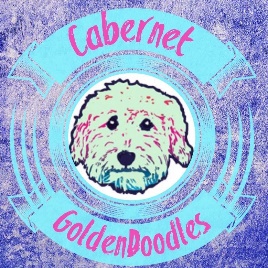 Ryan and Sarah CuryloDBA Cabernet Goldendoodlescabernetgoldendoodles@gmail.com440-453-6702BREED:____Goldendoodle_________ Expected DOB: on or about _______________Desired sex:  __________________  (Pick one)MOTHERS NAME: __________________     FATHERS NAME: ______________________Description of Puppy:  ___Goldendoodle__ Purchase price of puppy:  ______________Less Deposit:  $500.00 = Balance due on puppy at pick-up date:  __________________A deposit in the amount of $500 is required to hold the puppy until it is ready to be picked up. Payment can be accepted by: a. Paypal – via our website  b. Credit card w/ Square - Contact us and we'll send you a secure invoice electronically.  c. Zelle – instant transfer.  Send to: rscurylo@yahoo.comd. Venmo - @Cabernetgoldendoodlesd. Cash (in person only)e. Money order/Personal Check/Cashiers Check – (Payment must clear before being placed on wait list/pick of the litter order). Checks made payable to “Ryan Curylo DBA Cabernet Goldendoodles”._____________________________________________________________________________________It has been mutually agreed by both parties that the puppy will be held until 8 weeks (or up to 10 weeks if puppy is not ready at 8 weeks as determined by Cabernet Goldendoodles). There are no refunds on deposits. This deposit signifies intent on the behalf of the purchaser to follow through with the purchase transaction of the puppy. If the puppy should become unavailable (disease, death, disorder, etc.) the deposit will be applied to the next available litter or buyer may request a full refund of deposit (any refund for payments processed by Square or Paypal are subject to 6% processing fee in the event of a rufund). In the event that Cabernet Goldendoodles must hold the puppy after pick-up date for a cause identified by the buyer, Cabernet Goldendoodles will charge an additional $20 per day for boarding and training.  If any additional vaccinations or vet care are required during any such extended stay beyond pick-up day buyer will be charged for these additional costs.  Cabernet Goldendoodles does not provide “in-person” puppy picks.  There are many viruses and parasites that are dangerous and potentially deadly to entire litters of puppies.  For this reason, all puppy picks are conducted virtually.  Cabernet Goldendoodles will post individual pictures/videos of all puppies and we are happy to facilitate calls/video chats to ensure that you are paired with the ideal puppy for your family.  (we are always happy to meet with any client at any time, but for the health of the pups we limit outside contact with pups until they are fully vaccinated and ready to go home).  I have read the above, understand and am in agreement with this contract as evidenced by my signature below.  ___________ (Initials)____________________________________________________________________________________This is where we try to talk you out of buying a puppy!!  We ask that you acknowledge the following:I understand that dog ownership is a big responsibility and that by following through with the purchase of this puppy I am committing to 12+ years of care for an animal, who will depend on me to survive.  __________ (initials)I understand that even with exceptional breeding practices, dogs – like people – sometimes get sick and need to go to the doctor.  Vet care for unexpected illness/injury can be very expensive.  I’m prepared to provide appropriate vaccinations, flea/tick treatment, and whatever expenses arise (planned or unplanned)  ___________ (initials)I understand that vacations, trips, extended workdays, etc. are going to be difficult now.  Boarding or petsitting expenses are pricey and may be required if I’m unable to care for my dog.  ___________ (initials)  I understand that grooming will become part of my life as a Goldendoodle owner.  Depending on coat type weekly coat maintenance (or more) may be required as well as regular grooming visits to ensure that their coat is properly maintained.  __________ (initials)I understand that although Cabernet Goldendoodles does coat testing to ensure the best possible outcomes for shedding – there is no such thing as a hypoallergenic dog.  Even with the best possible shedding traits people with dog allergies may still be affected by pet dander and adverse reactions to dogs.  ___________ (initials)I understand that puppies are a lot of work!  Even with the crate familiarization and litter training that Cabernet Goldendoodles provides, training and housebreaking takes commitment and time.  Those with small children and busy schedules may find it difficult to devote the time necessary to properly train a dog.  It’s not for everyone…..  __________ (initials)I understand that my dog is not intended to be a breeding animal.  For the health and well being of the dog it is recommended that they dog is spayed/neutered before one year of age.  Proof of spay/neuter must be provided to Cabernet Goldendoodles by one year of age or health guarantee will be voided.  I also understand that when signing the purchase agreement for this dog I will agree to a non-breeding clause which, if violated, carries penalties be paid to Cabernet Goldendoodles. ___________ (initials)  I understand that a healthy diet and exercise are required to maintain the health of my dog..  Improper diet and lack of proper exercise can lead to health and joint issues that could impact the well-being of my dog.  I’m committed to ensuring that my dog has a healthy diet, maintains a healthy weight, and receives proper exercise.  ___________ (initials)And most importantly….  I’m committed to loving my dog unconditionally – the same way they will love me!!  __________ (initials)Purchaser ___________________________________________________Date________________Purchaser signature_______________________________________________________________ Purchaser Address ________________________________________________________________ City _____________State_________ Zip______ Phone #_____________________________E-mail Address____________________________________